Системы линейных уравнений с двумя неизвестными.Урок № 1Тема урока:  «Основные понятия по теме системы линейных уравнений с двумя неизвестными».Задачи урока: - дать учащимся представление о такой математической модели как система уравнений;- ввести понятия:   решение системы; несовместная система; неопределенная система;- научить учащихся использовать графический способ для решения систем уравнений.Ход урока. Организационный  момент, проверка д/з. Фронтальная работа с классом.Актуализация знаний учащихся.2.1 Повторить понятия:- линейное уравнение с двумя переменными;- решение линейного уравнения с двумя переменными;- график линейного уравнения;- взаимное расположение графиков линейного уравнения с двумя переменными.2.2    Привести примеры. Слайд презентации  №№	                                                    Справка для учащихся      Дано произвольное уравнение с двумя переменными x и y. Что является его решениями? Его решениями является какое-то множество пар (x; y), которые обращают его в верное равенство. Каждой такой паре соответствует точка на координатной плоскости. Множество этих точек мы будем называть графиком данного уравнения с двумя переменными. То есть, множество точек (фигура) на координатной плоскости является графиком данного уравнения, если выполняются два условия: 1) Если (x; y) – решение уравнения, то М (x; y) принадлежит его графику; 2) Если М (x; y) принадлежит графику уравнения, то (x; y) – решение этого уравнения. Как соотносятся между собой эти два условия? На какое определение это похоже? Уравнение с двумя переменными и служит тем свойством, которое выполняется для множества точек координатной плоскости.         Рассмотрим линейное уравнение с двумя переменными. Как выглядит его уравнение? [ax + by = c] Какая фигура на координатной плоскости будет являться его графиком? [прямая] Выясним, так ли это. Преобразуем уравнение: by = c – ax. а) b  0, тогда, , то есть данное уравнение задает линейную функцию, а ее графиком является прямая. б) b = 0, тогда, уравнение примет вид: ax + 0y = c  ax = c. (y – любое число).1. Если а  0, то , то есть, графиком уравнения должны служить точки с этой абсциссой и произвольной ординатой. Какую фигуру они образуют? [прямую, параллельную оси y; изобразить на доске и в тетрадях]2. Если а = 0, то уравнение примет вид: 0x = c, которое не имеет решений при с  0 и решением которого являются все числа при с = 0.2.3  Является ли пара чисел (1;1) решением линейного уравнения:а) 7х+3у = 10;    б) 6х-2у= 4.Решить задание, записанное на доске: Является ли данная пара чисел решением линейного уравнения:а)    (2;3)         5х+3у – 19 = 0    (да);б)  (-4; 2)        3х – у +14 =0      (да);в)  (0; -)      – 0,4х +3у +7 = 0    (да);г)  (1; 2)          2х – 3у + 1  = 0       (нет). Изучение нового материала.3.1. Ввести понятие система уравнений и  решение системы уравнений.3.2. Познакомить учащихся с формой записи систем уравнений.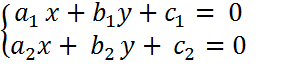 Слайды презентации №№		          Пусть даны несколько уравнений с двумя переменными. Что называется решением каждого из них? В случаях, когда поставлена задача: «найти их общие решения», говорят, что мы имеем дело с системой уравнений. Приведите пример какой-нибудь системы из двух уравнений с двумя переменными (записать на доске с помощью фигурных скобок). Что имеет смысл называть решением такой системы? [Что значит решить систему уравнений? [найти все ее решения или доказать, что их нет.] Иначе, решить систему уравнений – значит найти множество ее решений (оно может включать в себя любое количество пар чисел, в том числе и бесконечное, либо быть пустым).    Существует несколько способов решений систем  линейных  уравнений с двумя переменными.  Сегодня мы рассмотрим графический способ решения систем уравнений.  Алгоритм   графического решения систем с двумя переменными:1) Уравнения системы преобразуются к виду, удобному для построения графиков.2) В одной системе координат строятся графики каждого из уравнений системы.3) Находятся точки пересечения графиков, координаты которых и являются решениями системы.4) Записывается ответ.3.3.  Разобрать примеры  1, 2, 3  в учебнике (Мордкович А.Г., 7 класс). 3.4.  Ввести понятия несовместная и неопределенная система уравнений.3.5.  Сделать выводы в результате изучения  графического метода  решения систем линейных  уравнений с двумя переменными.                Какой главный недостаток данного способа решения? Как его, в данном случае, можно устранить? [проверить ответ с помощью подстановки в каждое уравнение данной системы] В данном случае, нам удалось найти точные решения системы, но это удается не всегда. Поэтому, графический способ особо удобен для определения количества решений системы уравнений, так как в этом случае важно только количество точек пересечения графиков, а не их координаты! Причем, если все уравнения системы – линейные, то количество ее решений можно определить и без построения графиков.         Графический способ решения линейных систем не обладает большой точностью. Но он ценен наглядностью и легкой обозримостью. Прежде, чем приступить к построению графиков необходимо вспомнить взаимное расположение графиков линейных функций. Когда система двух линейных уравнений с двумя переменными имеет единственное решение, бесконечно много решений, не имеет решения.Рассмотрим решение системы двух линейных уравнений с двумя переменными. Составим таблицу значений функции для системы: (1)у = 2х,   у =  6 – х,      (изобразить рисунок с графиком)По графику можно определить решение линейной системы (1): x=2, y=4. Аналогичным способом можно решить следующие системы: Ответ:  (нет решений)  Ответ:  (бесчисленное множ.решений).V. Закрепление изученного материала.Решение задач из  задачника. В классе  № 399 -400  (а).V.  Домашнее задание :   §11  прочитать, выучить определения и алгоритм;                                                       № 399 -400  (в, г).                                                                         Урок № 2Тема урока:     «Основные понятия по теме системы линейных уравнений с                                 двумя неизвестными».Задачи урока: - повторение  основных понятий по теме;- научить учащихся использовать графический способ для решения систем уравнений;- промежуточный контроль по теме   «Системы уравнений. Основные понятия».Ход урока. Организационный  момент, проверка д/з. Фронтальная работа с классом.Актуализация знаний учащихся.Устно: 1) Что называется линейным   уравнением с двумя неизвестными?               [два условия!];     что является графиком этого уравнения и его решением ?2) Даны графики двух линейных функций: y = k1x + т1 и y = k2x + т2. Перечислите все случаи их возможного взаимного расположения и для каждого случая укажите связь между коэффициентами их уравнений.СПРАВКА.Если угловые коэффициенты линейных функций равны, то прямые параллельны; углы  наклона к положительному направлению оси ОХ равны, и они будут острые, если  k больше нуля, и тупые, если k меньше нуля.Ордината точки пересечения графика линейной функции с осью ОУ равна значению m.Если в уравнениях линейных функций  совпадают коэффициенты m, то графики пересекаются в точке на оси ординат.Слайды презентации №№		 Закрепление изученного материала.Укажите рисунок, на котором приведена графическая иллюстрация решения системы уравнений        (изобразить четыре различных  рисунка)Решение задач из учебника  (подготовка к с/р  ).№№  402 (а);        № 409 (а).   Решение.Так как пара чисел  (5; 6) является решением первого и второго уравнения системы, то получим:.  Из первого уравнения  5 + 6а = 35, получим  а= 5, из второго  b = 3.          Ответ:  а = 5, b = 3.          V.  Самостоятельная работа С – 12. сборник Л.А. Александровой, «Алгебра -7», Мнемозина, 2008. V.  Домашнее задание :   §11  прочитать, № 402  (в, г), 409 (б).Урок № 3.Тема урока:  «Метод подстановки для решения систем линейных уравнений с двумя переменными ».Задачи урока: - повторить   основные определения; активизировать осознанность применения знаний при решении задач;- познакомить учащихся с алгоритмом решения системы уравнений с двумя переменными методом подстановки ;- сформировать умение решать системы уравнений  методом подстановки.Ход урока. Организационный  момент, проверка д/з. Фронтальная работа с классом. Анализ с/р.Актуализация опорных знаний учащихся.1. Повторить определения системы уравнений; решения системы уравнений, количество решений  систем линейных  уравнений; этапы графического метода решения систем линейных уравнений;  вернуться к выводам о необходимости  поиска  надежных  методов  решений систем  уравнений.2. Фронтально.2.1. Выразить одну переменную через другую:х +у =5;         х – у = -5;          2х + у=0,         2х +3у =1.2.3.  Работа со слайдами презентации  	№	  Изучение нового  материала.1. Разобрать решение системы уравнений  из параграфа §12   учебника Показать ее решение графическим методом и алгебраическим методом.Вывод:  алгебраические способы решения систем линейных уравнений более надежны, чем графический способ, так как всегда приводят к точным решениям. Мы будем использовать два основных способа решения: способ подстановки и способ сложения. 2. Познакомить учащихся с алгоритмом решения системы с двумя переменными методом подстановки. Какую переменную и из какого уравнения выражать, определяется только рациональностью дальнейших вычислений.Слайды  презентации   №№		V. Закрепление изученного материала.1. Решение задач из задачника.В заданном уравнении выразить одну переменную через другую:1.   № 1079 (а,б)а) 6х+у = 18;                  б)  4а + 5b = 20.     у =  18-6х,  х=.         а = ;  b=.                                                             2. Решить систему уравнений методом подстановки: (образец  выполнения   демонстрируется на плазменной панели в   WORD )Решение.
Выразим  х из 1-го уравнения системы:  5х= 4- 6у,  х=  .Подставим во 2-е уравнение:  3 + 5у =1, умножим обе части равенства на 5, получим 3(4-6у) +25у =5,  12 -18у + 25у =5,7у = -7,    у = -1.Подставим в выражение х найденное значение у:х =;   х= 2.Ответ: (2; -1).Для закрепления этапов слайд презентации №№		Решение задач из задачника          № 411- 413 (а),     № 423. (учащиеся решают  у доски с комментариями учителя).V.  Домашнее задание.  §12  прочитать,   № 412 - 413 (в,г),     № 422.Урок № 4.Тема урока:   «Метод подстановки.  Закрепление ».Задачи урока: - организовать деятельность учащихся для осознанного применения теоретических знаний для  решения практических  задач;- закрепить умение решать системы уравнений  методом подстановки.Ход урока. Организационный  момент, проверка д/з. Фронтальная работа с классом.Актуализация опорных знаний учащихся.1).  Демонстрация слайдов презентации №№ 		2). На рисунке изображено графическое решение системы. Укажите №  системы уравнений, решение которой указано на рисунке.                                      (рисунок с решением)           1.                                    2.3.                                4.    . Закрепление изученного материала.Решение  заданий из задачника  №№  415 (а, б), 418 -419(а),   437 (а).V.  Домашнее задание.   № 415 (в,г), 418 -419(в),   437 (б).Урок № 5.Тема урока:   «Метод подстановки.  Закрепление ».Задачи урока: - создание условий для развития навыков  решения систем уравнений;                - промежуточный контроль знаний по теме:      «Системы уравнений.  Метод подстановки».Ход урока. Организационный  момент, проверка д/з. Отработка полученных умений.1. Устная разминка.а)    Выразить   одну переменную   через   другую:х +  у = -7;                         х = -7-  у;         у = -7- х;   6х – у = 2;                          х =   ;         у = 6х – 2;3х + 4у = 8;                       х =  ;         у = .б) Является ли пара чисел ( 0; 1)  решением системы:в)  Является ли пара чисел ( 1; 1)  решением линейных уравнений:7х + 3у = 10      (да);    6х – 2у = 4   (да);    6х + 8у = 1   (нет).  Демонстрация слайдов презентации №№ 		  Самостоятельная работа  С - 13 . сборник Л.А. Александровой, «Алгебра -7», Мнемозина, 2008. V.  Домашнее задание.  № 421(а,в),  430 (б).Урок № 6.Тема урока:   «Метод алгебраического сложения».Задачи урока: - развитие навыков устного счета; повторение основных понятий по теме «Линейная функция»;-  познакомить учащихся с методом  подстановки  для решения систем уравнений;- сформировать у учащихся умение решать системы двух линейных уравнений с двумя неизвестными методом алгебраического сложения.Ход урока. Организационный  момент, проверка д/з. Актуализация опорных знаний  учащихся.1. Повторить теоретические  вопросы по теме «Линейная функция».2. Устно решить линейные уравнения:а) 2х =0;     б)       в)  ;     г) -3х = -18;      д)   0,5у  + 1 = 0.3. Устно решить системы линейных уравнений:а)              б)               в)     Изучение нового материала.1. Показать учащимся приемы решения систем уравнений     методом алгебраического сложения   ( на примере 1 §12 из учебника).Демонстрация слайдов презентации  №№		V.  Закрепление изученного материала.Решение задач из задачника  № 440 – 442  (а,б).№ 440 (а)Мы видим, что у переменной у противоположные коэффициенты, и сложив оба уравнения системы ( по отдельности составим сумму левой и правой частей и полученные суммы приравнять), мы временно исключим переменную  у из рассмотрения.
       +       (х + х ) + ( -у = у) = 5 + 7;                 2х  = 12,   х =6. Затем найденное значение  х подставить в любое уравнение системы    и найти у.            у = 7 - х  = 7 – 6 =1.   Ответ: ( 6; 1 ).                                                                                        V.  Домашнее задание           № 440 – 442  (в, г);   повторение   № 8 (в,г).     Подготовка к оформлению на слайде презентации решения задания № 438.а)  Решение.Точки А (0; 5) и  В ( -3; 0) принадлежат прямой. Следовательно, их координаты удовлетворяют уравнению этой прямой у = kх + m. Подставив координаты точек в это уравнение, найдем  k и m:-3 k = m,    k = ,   k = .                      Уравнение прямой имеет вид:  У =   Х + 5.Урок № 7.Тема урока:   «Метод алгебраического сложения».Задачи урока: -  сведение знаний по разным темам в систему для решения практических задач.Ход урока. Организационный  момент, проверка д/з. Закрепление изученного материала.Демонстрация слайдов презентации  №    ,     актуализация знаний.	1.  Решение задач из задачника:   № 443 (а), 445 (а), 447 (а).№ 443 (а).Вычтем из первого уравнения второе:(4х – 4х)  - ( 7у-  5у) = 30 – 90,0х – 2у = - 60,  у = - 60: (-2) = 30.Затем найденное значение  у подставим в любое уравнение системы                         и найдем  х.4х -7 ·30 = 30,  4х= 30 + 210, 4х = 240, х = 60. Ответ: (60; 30).№ 445 (а).Здесь сразу исключить переменную  х  или  у из обоих уравнений с помощью сложения или вычитания уравнений не удастся. Нужен подготовительный этап. Сначала умножим первое уравнение системы на ( -4), затем сложим со вторым уравнением. Имеем: Теперь  можно сложить уравнения, что приведет к исключению переменной х:+      0х – 9у = - 9,     у = (- 9) : (- 9) = 1, у= 1.Подставим найденное   у  в любое уравнение  исходной системы, но первое более простое  уравнение.х +  1 =4, х = 3.Ответ: ( 3; 1).                         
  № 438 (а,в).Составьте аналитическую модель линейной функции, график которой изображен на рисунке.        Комментарии:  в формулу уравнения прямой   у = k х + m  поочередно подставить координаты точек пересечения графика функции с осями координат и получить систему линейных уравнений с двумя неизвестными k и m. Решив систем , составить аналитическую модель линейной функции, подставив k  и m в уравнение прямой у = k х + m.  Демонстрация правильного решения № 438а)  на слайде презентации  №	.  Домашнее задание        №№    № 443 (в,г), 445 (в,г), 447 (б), повт. № 362.Урок № 8.Тема урока:   «Метод алгебраического сложения».Задачи урока: -   стимулирование учащихся на самообразование, на системное использование знаний по темам «Уравнения», «Системы уравнений»;- промежуточный контроль знаний по теме:  «Системы уравнений. Метод алгебраического сложения». Ход урока. Организационный  момент, проверка д/з. Отработка умений и навыков.1. Устная разминка.1). Проходит ли график линейной функции  у = 5х – 3 через точки:а)  А (1; 2) ;  б)  В ( 3; 11);   в)  С ( 0,2; -2) ?2) Проходят ли  через точку   К (6; 3) графики  уравнений:а)  у = -2х;     б)  у = - 2х + 6 ;    в)  2х + у -5 = 0.Демонстрация слайдов презентации №№	2. Решение задач из задачника  учителем у доски:                                                (фронтальное обобщение полученных знаний).          Учитель показывает возможности программы  MahtCad 2000 для построения графиков функций с целью проверки правильности решения системы уравнений методом  сложения посредством применения графического метода для решения  одной и той же системы уравнений.№ 450 (а)  (дробные коэффициенты),      № 453 (а) (аналитическая модель линейной функции по  заданному  графику).  Самостоятельная работа  С- 15.сборник Л.А. Александровой, «Алгебра -7», Мнемозина, 2008..  Домашнее задание №  450 (а), 451(а), 454 (б).         На следующем уроке можно провести обобщение полученных знаний по данной теме с использованием презентации,  порешать  выборочно примеры из С-12, С-13, С-14, С-15 варианты 3 или 4 и таким образом подготовить учащихся к итоговой тематической контрольной работе.у0          1х